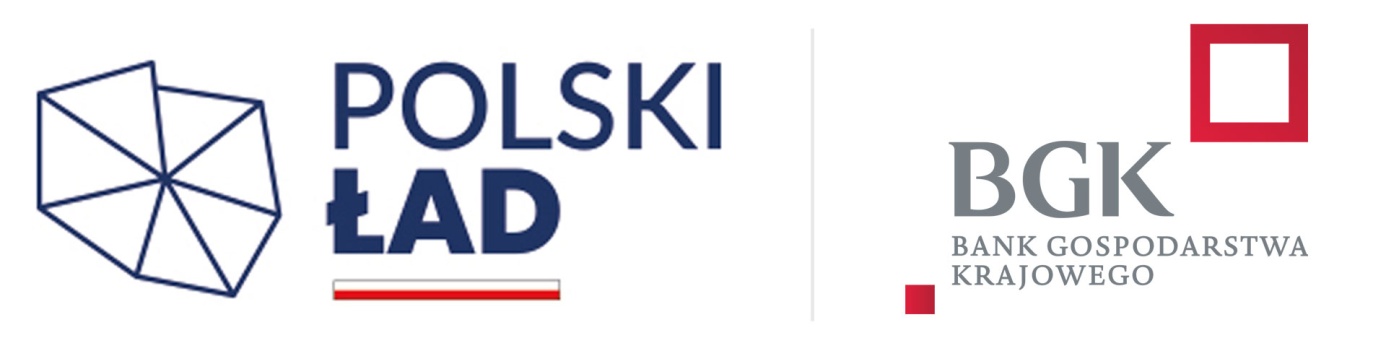 ZI. 271.4.2024.ZP - 3     	                                                      Węgliniec 14.02.2024r.ODPOWIEDZI NA PYTANIA NR 1Dotyczy: „Termomodernizacja budynku użyteczności publicznej przy ul. Sikorskiego 40 w Węglińcu”.  Na podstawie art. 284 ust. 2 ustawy z dnia 11 września 2019r. Prawo zamówień publicznych (Dz. U. z 2023r., poz. 1605) Zamawiający informuje, iż wpłynęły zapytania do treści Specyfikacji Warunków Zamówienia. Niniejszym udzielam wyjaśnień.1. Rysunek B.2 opis pkt.3.1 – czy należy po montażu płyt kartonowo gipsowych należy wykonać ichszpachlowanie oraz dwukrotnie malowanie?Tak należy szpachlować, bez malowania2. Opis pkt. 3.1 :Wewnętrzna ścianka oddzielające pomieszczenie użytkowe od przestrzeni zamkniętejnieużytkowej. U wymagane=0,20 [W/(m2K)] jest 0,18 [W/(m2K)]- od strony zimnej styropian fasadowy samogasnący grubości 18 cm λ = 0,033 W/mK czy należy wykonaćStrukturę tak - istniejąca ściana ceglana (12 cm) jednostronnie tynkowana. – czy należy pomalować nie3. Rysunek B2 – uwagi wszystkie elementy drewniane zaimpregnować do stopnia NRO – czy chodzi owszystkie elementy więźby i stropu. Z uwagi iż w zakresie prac nie ma rozbiórki pokrycia dachu w ocenieWykonawcy nie ma możliwości zaimpregnować wszystkich powierzchni drewnianych bez rozbiórki iponownego ułożenia poszycia dachu.  Impregnować wszystkie dostępne elementy drewniane bez demontażu, rozbiórki  4. Rysunek B1 opis w punkcie 3.2 – brak informacji na temat czy należy wymienić parapety zewnętrzneoraz wewnętrzne po wymianie okien. Jeżeli tak to proszę o określenie rodzaju materiału z jakiegoparapety mają być wykonane. Czy w związku z ich ew. wymiana Zamawiający planuje wymianępozostałych parapetów okien które nie podlegają wymianie. Nie planuje wymiany parapetów w stolarce okiennej która nie podlega wymianie,Tak należy wymienić. W związku z wymianą tylko części stolarki okiennej, parapety zewnętrzne poprzez analogię do istniejących bez zmian. Parapety wewnętrzne PCV – również przez analogię.5. Rysunek B1 opis w punkcie 3.2 czy zamawiający dopuszcza dostosowanie wymiarów drzwi dowymiarów standardowych. Jeżeli tak proszę o podanie min. wymiarów dotyczy szerokości.Tak ale tylko w wielkości istniejącego otworu w ościeżach murowych i istniejącego nadproża6. Czy zamawiający dopuszcza zastosowanie jednej pompy ciepła o mocy nie mniejszej niż sumarycznawartość projektowanych 5 pomp ciepła ? NIE7. Opis pkt. 3.6 – mówi o konieczności wykonania fundamentu pod kocioł C.O – czy wykonawca mazdemontować już wykonany kocioł wykonać fundament i ponownie go zamontować? Rysunek IS1 –pokazuje inne umiejscowię pieca niż te które jest teraz wykonane. Czy wykonawca ma wykonać kotłowniezgodnie z powyższym rysunkiem? Tak, zmiana lokalizacji kotła  wraz z montażem wkładu kominowego do komina murowanego wg rysunku IS1 i IS3 8. Opis w punkcie 3.2 mówi o wymianie drzwi zewnętrznych zaś rysunek IS. 1 dodatkowo o wymianie dwóch dodatkowych par drzwi w kotłowni oddzielających kotłownię od magazynu paliwa oraz odpozostałej części przyziemia. Weryfikując układ pomieszczeń czy nie należy także wymienić 1 pary drzwilub 2-ówch w pomieszczeniu 1/19.  Dodatkowa stolarka drzwiowa: Obszar kotłowni: drzwi zewnętrzne 100/198 lewe U=1,3 w/m2K (była żużlowania), oraz według części IS drzwi wewnętrzne 82/195 prawe w klasie EI30, drzwi dwuskrzydłowe 97+53/198 skrzydło dominujące lewe EI60Drzwi PCV 90+50/200 pom. użytkowe w części przyziemia – wejście od parkingu.9. Rysunki Is10,11,12,13 mówią iż należy :-przewody rozprowadzające instalacji c.o. prowadzić pod stropem w izolacji, zbudować płytą G-K naruszcie stalowym pomalować, w części technicznej bez zabudowy czy Zamawiający rozważa rezygnację zzabudowy i malowania ? Tak , rozważa -piony prowadzić wykorzystując istniejące przebicia po demontowanej instalacji,- w ocenie wykonawcy jema możliwości przeprowadzić nowe piony w miejscach demontażu instalacji ( zbyt małe przekroje inależy wykonać przewiercania stropów). TAK, należy powiększyć otwory10. Rysunek IS3 – czy podczas wykonywania prac z montażem pieca na pellet wykonano :wykonać przewód spalinowy z blachy /stal nierdzew pomieszczenia kotłowni wymienić na nowena żaroodporna/ D400, wprowadzić do komina zamontować wkład Dn400 [ na całej czynnej jego długości,zakończyć systemową kształtką wg zestawienia?Tak , zmiana lokalizacji kotła wraz z montażem przewodu spalinowego w  kominie murowanym wg zestawienia (aktualnie brak wkładu w kominie murowanym)1). W związku z planowaną wymianą stolarki okiennej, czy Zamawiający ma zestawienie stolarki okienneji drzwiowej, która będzie wskazywała podział okien, kierunek i rodzaj otwierania. Czy stolarka okienna mabyć dodatkowo wyposażona w nawiewniki okienne ?W związku z wymianą tylko części stolarki okiennej należy zachować istniejące podziały i wielkości okien.Zestawienie ilościowe stolarki okiennej wg części opisowej. Nawiewniki okienne zastosować tylko w pomieszczeniach z wentylacją grawitacyjną.Dodatkowa stolarka drzwiowa: Obszar kotłowni: drzwi zewnętrzne 100/198 lewe U=1,3 w/m2K (była żużlowania), oraz według części IS drzwi wewnętrzne 82/195 prawe w klasie EI30, drzwi dwuskrzydłowe 97+53/198 skrzydło dominujące lewe EI60Drzwi PCV 90+50/200 pom. użytkowe w części przyziemia – wejście od parkingu.2). Czy Zamawiający przewiduje wymianę parapetów zewnętrznych i wewnętrznych do wymiany wpomieszczeniach gdzie jest przewidziana stolarka do wymiany. Jeżeli tak proszę o wskazanie z jakichmają być materiałów.Tak należy wymienić. W związku z wymianą tylko części stolarki okiennej, parapety zewnętrzne poprzez analogię do istniejących bez zmian. Parapety wewnętrzne PCV – również przez analogię.3). W związku z planowaną wymianą grzejników oraz instalacji C.O, czy Zamawiający przewidujeszpachlowanie i malowanie ścian po uprzednim zdemontowaniu starych grzejników, oraz przedmontażem nowych ? tak ale tylko tam gdzie wystąpi taka konieczność, część budynku tj.  ośrodek zdrowia  i rehabilitacja jest po remoncie i za grzejnikami była naprawiana powierzchnia tynków.  4). Czy Zamawiający jest w posiadaniu rzutów/przekrojów, dotyczących branży budowlanej, którewskazują miejsca, detale, gdzie należy wykonać zabudowę słupów ??.Rysunek uzupełniajacy5). Zamawiający przewiduje prowadzenie przewodów C.O w pomieszczeniach : " w lokalach przyposadzce, w bruzdach ściennych " , czy :- jak Zamawiający przewiduje uzupełnienie bruzd, dotyczy to robót spachlarsko-malarskich ?-dopuszcza się prowadzenie instalacji  rozprowadzającej poziomej natynkowo -Zamawiający przewiduje wykonanie instalacji C.O wskazanej powyżej ze stali zaciskanej, materiał np:Stell / Inox , jeżeli instalacja C.O ma być schowana podtynkowo a projektowane grzejniki są rodzaju "V" -dolne podłączenie to czy nie lepiej daną instalacje wykonać w systemie Alu-PEX , tym bardziej iż całanowoprojektowana instalacja ma być w zabudowach pod sufitowych czy też szachtach pionowych ?- wg proj.,  instalacja  stal zaciskana  - Jeżeli Zamawiający uważa iż materiałem, którym będzie rozprowadzone C.O powinna być stal, to czy nielepiej rozprowadzić instalację poziomą, przy posadzkową natynkowo ? Unikniemy w tym przypadkubruzdowania oraz robót odtworzeniowych.-dopuszcza się prowadzenie instalacji  rozprowadzającej poziomej natynkowo 6). Zamawiający planuje montaż 5 zewnętrznych jednostek pomp ciepła, czy Zamawiający wyrazi zgodęna montaż 3 jednostek których łączna moc będzie odpowiednia względem mocy pierwotnieprojektowanej ?Zamawiający warunkuje  wydanie zgody  na zmianę ilości pomp zgodą projektanta IS. W celu jej uzyskania zależy przedstawić dobór pomp oraz informację techniczną .w związku z zapisem SWZ Rozdział 6 pkt 4 proszę o wyjaśnienie, co dokładnie wchodzi w zakres zadania. Czy w zakresie jest:
1) Wymiana posadzki cementowej w kotłowni na betonową zbrojoną ?Tak ale pod warunkiem zachowania 
2) Uzupełnienie ubytków w tynku na ścianach kotłowni? Tak
3) Gładzie na ścianach i suficie kotłowni ?  Siatkowanie, wyprawa tynkarska  
4) Malowanie ścian i sufitów kotłowni ?  tak
5) Skucie kafli w kotłowni ? tak 
6) Wykonanie fartucha z płytek w kotłowni? Przy umywalce wg opisu w projekcie
7) Czy posadzka w kotłowni ma być z keramzytu ? tylko w części wyrównującej do poziomu fundamentu  kotła  wg rys. nr IS 4  
8) Fundament betonowy pod kocioł w kotłowni ?  zgodnie z projektem
9) Czy w kotłowni należy zamontować 3 pary drzwi ? Jeżeli nie , to które należy zamontować ?  Dodatkowo drzwi zewnętrzne 100/198 lewe U=1,3 w/m2K (była żużlowania), drzwi wewnętrzne 82/195 prawe w klasie EI30, drzwi dwuskrzydłowe 97+53/198 skrzydło dominujące lewe EI60
10) Czy w magazynie paliwa należy wstawić drzwi stalowe izolowane dwuskrzydłowe o wymiarach 253x198 cm ? TAK
11) Wymiana albo oczyszczenie rynien budynku ? NIE
12) Wykonanie przejść ppoż przez ściany w kotłowni ? TAK13) Ocieplenie poddasza nieużytkowego ?    Jeżeli tak, to jaką ilość przyjąć do wyceny ?                                                                                       Prosimy o udostępnienie brakujących rysunków potwierdzających wykonanie tej pracy. Docieplenie tylko stropów  pod poddaszem nieużytkowym  
14) Ocieplenie poddasza użytkowego ? Jeżeli tak, to jaką ilość przyjąć do wyceny ? Prosimy o udostępnienie brakujących rysunków potwierdzających wykonanie tej pracy.  Docieplenie dachu w pomieszczeniu poddasza użytkowego wełną mineralną  wg opisu architektury oraz załączonego rysunku
15) Impregnacja całej więźby drewnianej i wszystkich elementów drewnianych do stopnia NRO ? Jeżeli tak, to proszę o udostępnienie odpowiednich rysunków, do zliczenia ilości lub podanie ilości w jednostce m2 jaką należy przyjąć do wyceny.Impregnować wszystkie dostępne elementy drewniane bez demontażu, rozbiórki  
16) Które stropy poziome należy ocieplić i jaką ilość przyjąć do wyceny? Prosimy o przesłanie brakujących rysunków np. przekroje pionowe przez budynek. ]-Stropy poziome  pod poddaszami nieogrzewanymi zaznaczone na rysunkach IS8 i IS9 oraz dodatkowymi rysunkami  w załączeniu. 
17) Ile lokali mieszkalnych znajduje się w budynku i ile z nich jest obecnie zamieszkała?Cztery lokale mieszkalne wszystkie  zamieszkałe.18) Czy na czas prowadzenia prac w lokalach mieszkalnych lokale te będą użytkowane ?Lokale mieszkalne będą użytkowaneOdporność na ścieranie (tarcza Boehmego) A1,5 (<1,5 cm3/50cm2) 